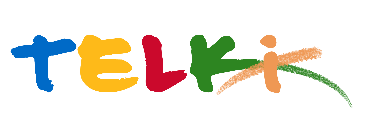 Telki község Polgármesterének10/2020.( IV.06.) számú Polgármesteri határozataAz önkormányzat tulajdonában lévőTelki, Zápor u. 7/B. szám alatti lakás közérdekű bérlakás bérleti jogáról.A katasztrófavédelemről és a hozzá kapcsolódó egyes törvény módosításáról szóló 2011.évi CXXVIII törvény 46.§.( 4 ) bekezdésben kapott felhatalmazás alapján Telki község Önkormányzat képviselő-testületének feladat és határkörében eljárva a következő döntés hozom:A Telki Zápor u. 7/B. szám alatti önkormányzati tulajdonú közérdekű bérlakás bérlőjéül Kiss Olga köztisztviselőt határozott időre, Telki Polgármesteri Hivatalnál fennálló köztisztviselői jogviszonya időtartamáig, de maximum 1 év határozott időre terjedő időszakra kijelölöm.A kérelmezővel a bérleti szerződést aláírom. Felelős:               PolgármesterHatáridő:           azonnalTelki, 2020. április 6.									Deltai Károly									polgármester